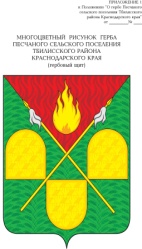 СОВЕТ ПЕСЧАНОГО СЕЛЬСКОГО ПОСЕЛЕНИЯ ТБИЛИССКОГО РАЙОНАРЕШЕНИЕот  «22»  декабря 2020 года                                                                            № 172х. ПесчаныйО передаче администрацией Песчаного сельского поселения Тбилисского района администрации муниципального образования Тбилисский район части полномочий по организации газоснабжения на бессрочный период строительства объекта капитального строительства «Строительство сети газораспределения х. Веревкин Тбилисского района Краснодарского края». II этап строительства. Распределительный газопровод высокого давления. Распределительные газопроводы низкого давления».В соответствии с Федеральным законом от 6 октября 2003 года                        № 131-ФЗ «Об общих принципах организации местного самоуправления в Российской Федерации», пунктом 4 статьи 8 Устава Песчаного сельского поселения Тбилисского района, руководствуясь статьей 26 Устава Песчаного сельского поселения Тбилисского района р е ш и л:1. Передать администрации муниципального образования Тбилисский район часть полномочий по решению вопросов местного значения в сфере организации газоснабжения территории Песчаного сельского поселения Тбилисского район на период строительства объекта капитального строительства: «Строительство сети газораспределения х. Веревкин Тбилисского района Краснодарского края». II этап строительства. Распределительный газопровод высокого давления. Распределительные газопроводы низкого давления»2. Администрации Песчаного сельского поселения Тбилисского района заключить соглашение с администрацией муниципального образования Тбилисский район о передаче части полномочий по решению вопросов местного значения, указанных в пункте 1 настоящего решения.3. Эксперту специалисту администрации песчаного сельского поселения (Гаращенко) разместить настоящее решение на официальном сайте администрации Песчаного сельского поселения Тбилисского района в информационно-телекоммуникационной сети «Интернет», обеспечить опубликование в сетевом издании «Информационный портал Тбилисского района».4. Контроль за выполнением настоящего решения оставляю за собой.5. Решение вступает в силу после его официального опубликования, но не ранее 1 января 2023 года.Исполняющий обязанности главы Песчаного сельского поселенияТбилисского района 						              Мишуров